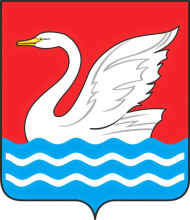 МОСКОВСКАЯ ОБЛАСТЬТерриториальная избирательная комиссия города Долгопрудный________________________________________________________________________141700, Московская область, г. Долгопрудный, пл. Собина, д.3, тел. 8 (495) 408-87-38РЕШЕНИЕот 30 ноября 2023 года								№ 37/2-рО зачислении кандидатур в резерв составов участковых избирательных комиссий избирательных участков города Долгопрудный    В соответствии со статьями 20, 22, 27, 29 Федерального закона «Об основных гарантиях избирательных прав и права на участие в референдуме граждан Российской Федерации» от 12.06.2002 № 67-ФЗ, Постановлением Центральной избирательной комиссии Российской Федерации от 05.12.2012 № 152/1137-6 «О порядке формирования резерва составов участковых комиссий и назначения нового члена участковой комиссии из резерва составов участковых комиссий», на основании решения территориальной избирательной комиссии города Долгопрудный от 05.10.2023 № 35/1-р «Об утверждении текста информационного сообщения о приеме предложений в новые составы участковых избирательных комиссий», рассмотрев поступившие в территориальную избирательную комиссию города Долгопрудный предложения по кандидатурам для назначения в резервы составов участковых избирательных комиссий,ерриториальная избирательная комиссия города Долгопрудный РЕШИЛА:	1. Зачислить в резерв составов участковых комиссий Территориальной избирательной комиссии города Долгопрудный кандидатуры согласно Приложению № 1 к настоящему решению.	2. Направить настоящее решение и список кандидатур, предлагаемых для зачисления в резерв составов участковых комиссий в Избирательную комиссию Московской области для сведения.	3. Опубликовать настоящее решение в официальном печатном средстве массовой информации г. Долгопрудный «ВЕСТНИК - ДОЛГОПРУДНЫЙ» и разместить на странице территориальной избирательной комиссии на портале администрации г.о. Долгопрудный. 	4. Опубликовать настоящее решение в сетевом издании «Вестник Избирательная комиссия Московской области»	5. Контроль за выполнением настоящего решения возложить на Панченко Н.А. - председателя территориальной избирательной комиссии города Долгопрудный.Председатель территориальнойизбирательной комиссии						Н.А. ПанченкоСекретарь территориальнойизбирательной комиссии						И.М. ТюринПриложение № 1к решениютерриториальной избирательной комиссии города Долгопрудныйот 30.11.2023 № 37/2-рСписок кандидатур, включаемых в резерв составов участковых избирательных комиссий избирательных участков города Долгопрудный № п/пФамилия, имя, отчествоДата рожденияДолжность и место работы на дату подачи заявленияВид субъекта выдвиженияНаименование субъекта выдвиженияФирсов Виктор Андреевич 24.09.1973Студент МФТИПолитическая партияКПРФВолгунцева Анна Филипповна18.12.1978Инженер МФТИПолитическая партияПатрия РОСТА